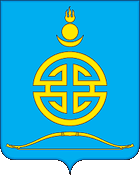 ДУМА ГОРОДСКОГО ОКРУГА «ПОСЕЛОК АГИНСКОЕ»РЕШЕНИЕот 20 июля 2022 года									     № 54п. АгинскоеО внесении изменения в Положение «О размере и условиях оплаты труда муниципальных служащих городского округа «Поселок Агинское»В соответствии с Федеральным законом от 06 октября 2003 года № 131-ФЗ «Об общих принципах организации местного самоуправления в Российской Федерации», Постановлением Правительства Забайкальского края «О внесении изменений в Методику расчета нормативов формирования расходов на содержание органов местного самоуправления муниципальных образований Забайкальского края от 11 апреля 2022 года № 130, Уставом городского округа «Поселок Агинское» Дума городского округа «Поселок Агинское»РЕШИЛА:1. Внести в Положение «О размере и условиях оплаты труда муниципальных служащих городского округа «Поселок Агинское», утвержденное решением Думы городского округа «Поселок Агинское» от 27 октября 2016 года № 71 (в редакции решений от 22 декабря 2016 года № 93, 28 сентября 2017 года № 82, 26 апреля 2018 года № 20, от 31 октября 2019 года № 14, от 29 октября 2020 года № 92, от 28 октября 2021 года № 60) следующее изменение:приложение к Положению о размере и условиях оплаты труда муниципальных служащих городского округа «Поселок Агинское» изложить в следующей редакции:Размеры должностных окладов муниципальных служащих и ежемесячной надбавки к ним за особые условия муниципальной службы в городском округе «Поселок Агинское»2. Настоящее решение вступает в силу на следующий день после дня его официального опубликования и распространяется на правоотношения, возникшие с 01 июля 2022 года.Глава городского округа«Поселок Агинское»							А.С. Дашин№Наименования должностейРазмер должностного оклада(в рублях)Предельный размер надбавки за особые условия(в процентах к должностному окладу)1.В аппарате Думы городского округаВ аппарате Думы городского округаВ аппарате Думы городского округа1.1Руководитель аппарата6507До 2001.2Заместитель руководителя аппарата Думы городского округа5454До 2001.3Пресс-секретарь председателя Думы городского округа4593До 1201.4Консультант4593До 1201.5Главный специалист4306До 901.6Ведущий специалист4019До 901.7Старший специалист 1 разряда3828До 901.8Старший специалист 2 разряда3636До 901.9Специалист 1 разряда3445До 601.10Специалист 2 разряда3349До 602.В Контрольно-счетной палате городского округаВ Контрольно-счетной палате городского округаВ Контрольно-счетной палате городского округа2.1Главный инспектор5454До 1502.2Старший инспектор4593До 1202.3Инспектор4593До 1203.В администрации городского округаВ администрации городского округаВ администрации городского округа3.1Первый заместитель Главы городского округа8612До 2003.2Заместитель Главы городского округа7655До 2003.3Управляющий делами6890До 2003.4Председатель комитета администрации, начальник управления администрации6507До 1503.5Заместитель Управляющего делами4785До 1503.6Заместитель председателя комитета администрации, заместитель начальника управления администрации5454До 1503.7Советник, помощник Главы городского округа4593До 1503.8Начальник отдела администрации5454До 1203.9Заместитель  начальника отдела администрации4785До 1203.10Пресс-секретарь Главы городского округа4593До 1203.11Начальник отдела комитета администрации, Начальник отдела управления администрации4593До 1203.12Заместитель начальника отдела комитета администрации, Заместитель начальника отдела управления администрации, консультант4593До 1203.13Главный специалист4306До 903.14Ведущий специалист4019До 903.15Старший специалист 1 разряда3828До 903.16Старший специалист 2 разряда3636До 903.17Специалист 1 разряда3445До 603.18Специалист 2 разряда3349До 60